Formulario presentación de proyectosDATOS DE LA ONG SOLICITANTEDATOS DEL SOCIO O CONTRAPARTE LOCAL.RESUMEN DEL PROYECTO.PRESUPUESTO.DESCRIPCIÓN DEL PROYECTO.RECURSOS HUMANOS.MEDIOS TÉCNICOS Y MATERIALES.RECURSOS FINANCIEROS Y PRESUPUESTO.EVALUACIÓN Y SEGUIMIENTO DEL PROYECTO.18- Programa de actividades a realizar en Burlada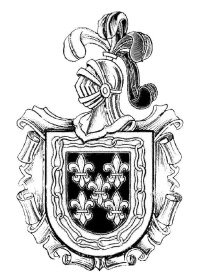 Burlatako Udala Ayuntamiento de Burlada Centro Municipal de Servicios Social Gizarte Zerbitzuetako Udal ZentroaC/ Landazabal 5 Bis  / Landazabal Kalea 5 Bis31600 Burlada (Navarra)  /  Burlata (Nafarroa)Tfno: 948 948136636ssb@burlada.esNombre completo de la ONG y siglasNombre completo de la ONG y siglasNombre completo de la ONG y siglasCIF/NIFCIF/NIFDomicilio legal completo (Calle/Plaza)Domicilio legal completo (Calle/Plaza)Domicilio legal completo (Calle/Plaza)Código PostalCódigo PostalLocalidadProvinciaTeléfonoFAXe-mailFecha ConstituciónFecha ConstituciónNaturaleza JurídicaNaturaleza JurídicaNaturaleza JurídicaPersonal Responsable del Proyecto(Nombre y Apellidos)Personal Responsable del Proyecto(Nombre y Apellidos)Personal Responsable del Proyecto(Nombre y Apellidos)CargoTfno. contactoRepresentante legal de la ONG (Nombre y Apellidos)Representante legal de la ONG (Nombre y Apellidos)Representante legal de la ONG (Nombre y Apellidos)Representante legal de la ONG (Nombre y Apellidos)Tfno. contactoSocio local (ONGD/Municipalidad)Socio local (ONGD/Municipalidad)Socio local (ONGD/Municipalidad)NIF (si procede)NIF (si procede)Domicilio legal completo (Calle/Plaza)Domicilio legal completo (Calle/Plaza)Domicilio legal completo (Calle/Plaza)Código PostalCódigo PostalPaísLocalidadTeléfonoFAXe-mailFecha ConstituciónFecha ConstituciónNaturaleza JurídicaNaturaleza JurídicaNaturaleza JurídicaPersonal Responsable del Proyecto (Nombre y Apellidos)Personal Responsable del Proyecto (Nombre y Apellidos)Personal Responsable del Proyecto (Nombre y Apellidos)CargoTfno. contactoTítulo del ProyectoPaís ReceptorUbicación GeográficaUbicación GeográficaBreve Descripción (5 líneas máximo)Breve Descripción (5 líneas máximo)Coste total (euros)Subvención solicitadaAportación de la ONG solicitanteAportaciones de otros entes1.- ¿Cuáles son los aspectos más relevantes del contexto geográfico, social, cultural, económico y político de la zona donde se va a ejecutar el proyecto?2.-Fundamentación y estudios en los que se basa, si los hay3.-Objetivos del Proyecto4.-Actividades a desarrollar5.-Resultados esperados6.- ¿Forma el Proyecto parte de un plan o programa más amplio?7.- ¿Cuáles son los colectivos de personas a los que se dirige el proyecto?-Estimación del número de la población de beneficiarios directos: _____________-Estimación del número de la población de beneficiarios indirectos: ___________-Estimación de la población total de la zona: ______________________________8.-Datos de la contraparte:-Objetivos y experiencia de trabajo en la zona-Vinculación con la población beneficiaria-Relación con la ONG solicitante para el seguimiento del proyecto9.-Comentario general sobre la viabilidad del proyecto10.-Señale los aspectos más relevantes del Proyecto que desee resaltar, así como cualquier comentario de interés que desee realizar11.-Personal Remunerado, con indicación de las funciones12.-Personal Voluntario, con indicación de las funciones13.-Medios técnicos, materiales y de equipamiento previstos más significativos14.-Presupuesto:(Las cuantías deben expresarse en euros, y si fuera el caso desglósese por años)-COSTE TOTAL DEL PROYECTO: __________________________14.-Presupuesto:(Las cuantías deben expresarse en euros, y si fuera el caso desglósese por años)-COSTE TOTAL DEL PROYECTO: __________________________14.-Presupuesto:(Las cuantías deben expresarse en euros, y si fuera el caso desglósese por años)-COSTE TOTAL DEL PROYECTO: __________________________FINANCIACIÓN PREVISTA2020Aportación Fondo Navarro de CooperaciónAportación otras Corporaciones LocalesAportación Gobierno de NavarraAportación Administración del EstadoAportación Comunidad EuropeaAportación Comunidades AutónomasAportación Socios Locales país destinatarioAportación Fondos PropiosOtras fuentes de financiación (Especificar):TOTAL DE INGRESOSPRESUPUESTO DE GASTOS2020Alquileres de inmueblesPersonalMaterial, equipamientos y suministrosConstrucciónViajes, alojamientos y dietasGastos AdministrativosServicios Técnicos y ProfesionalesOtros gastos (Especificar):TOTAL DE GASTOS15.-Destino de la subvención solicitada al Ayuntamiento de Burlada15.-Destino de la subvención solicitada al Ayuntamiento de Burlada15.-Destino de la subvención solicitada al Ayuntamiento de Burlada15.-Destino de la subvención solicitada al Ayuntamiento de Burlada16.- ¿Cuál es el proceso de evaluación interno que tiene previsto realizar a lo largo de todo el proceso de ejecución de la acción?-Señálese en su caso los indicadores de evaluación a utilizar:17.- ¿Cuál es la evaluación externa que tienen previsto realizar?ObjetivosAcciones previstasSectores de población a quien van dirigidasAreas municipales que implicaActoresImplicaciones en la poblaciónCosto previsto/financiación